Haxby Town Council 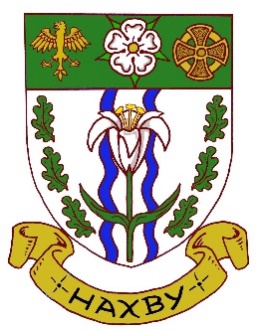 Council Offices, Memorial Hall, The Village, Haxby YO32 3HTPERSON SPECIFICATION - ADMINISTRATIVE OFFICER AttributeDescriptionEssentialDesirableExperience3 years’ experience of working in an office                environment.XSkillsAbility to communicate effectively both orally and in writing and to present views positively.Possesses a high degree of literacy and numeracy.Possesses excellent organisational skills.Ability to use MS Word / Excel and Office Outlook and to update the Town Council website.Ability to develop relationships with people at all levels in the organisation.Ability to work efficiently and effectively under      pressure and on own initiative.Experience in dealing with the public.XXXXXXXKnowledge / QualificationWilling to undertake any additional required training, particularly Introduction to Local Council Administration (ILCA)5 GSCE’s including, English Language and Mathematics with grade of C or above. XXEqual OpportunitiesA knowledge, awareness, and commitment to equal opportunities policies.XOther RequirementsAvailability to attend regular evening meetings.Availability to attend meetings outside the parish.Ability to maintain confidentiality.Good attention to detail.Computer literate in relevant software packages.Own transport.XXXXXX